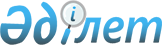 Об утверждении Правил возмещения затрат, связанных с тушением пожаров
					
			Утративший силу
			
			
		
					Постановление Правительства Республики Казахстан от 29 мая 2000 года N 810. Утратило силу постановлением Правительства Республики Казахстан от 6 октября 2008 года N 920.
      


Сноска. Утратило силу постановлением Правительства РК от 06.10.2008 


 N 920 


 (порядок введения в действие см. 


 п.3 


).



      Во исполнение статьи 16 
 Закона 
 Республики Казахстан от 22 ноября 1996 года "О пожарной безопасности" Правительство Республики Казахстан постановляет: 




      1. Утвердить прилагаемые Правила возмещения затрат, связанных с тушением пожаров. 



      2. Контроль за полнотой и своевременностью уплаты в местные бюджеты сумм по возмещению затрат, связанных с тушением пожаров, возложить на территориальные органы Налогового комитета Министерства финансов Республики Казахстан.




      Сноска. Пункт 2 с изменениями - постановлением Правительства РК от 24 июня 2004 года 


 N 695 


.






      3. Настоящее постановление вступает в силу по истечении одного месяца со дня опубликования. 


      Премьер-Министр 




    Республики Казахстан 




 




                                                 Утверждены 



                                       постановлением Правительства 



                                            Республики Казахстан 



                                        от 29 мая 2000 года N 810 



      Сноска. Слова "Государственной противопожарной службы Агентства Республики Казахстан по чрезвычайным ситуациям" заменены словами "органов противопожарной службы Министерства по чрезвычайным ситуациям Республики Казахстан"; слова "Государственной противопожарной службы", "Государственной противопожарной службой" заменены словами "органов противопожарной службы", "органами противопожарной службы" -




 постановлением Правительства РК от 11 августа 2006 года N 


 760 


 (вводится в действие со дня подписания


)


.





Правила






возмещения затрат, связанных с тушением пожаров 







                             1. Общие положения 






      1. Настоящие Правила определяют порядок возмещения затрат, которые понесли подразделения органов противопожарной службы Министерства по чрезвычайным ситуациям Республики Казахстан по тушению пожаров, и устанавливают ставку возмещения их в доход местных бюджетов. 



      2. Выезд подразделений органов противопожарной службы на тушение пожаров и участие в их ликвидации осуществляется в безусловном порядке. 





                    2. Плательщики возмещения затрат 






      3. Плательщиками возмещения затрат, понесенных подразделениями органов противопожарной службы при тушении пожаров, являются организации, в которых в обязательном порядке создается противопожарная служба согласно приложению 4 к постановлению Правительства Республики Казахстан от 22 апреля 1994 года N 
 430 
. 



      4. Условия привлечения сил и средств органов противопожарной службы на тушение пожаров в организациях, предусмотренных вышеназванным приложением, регламентируются договорами между органами противопожарной службы областей, городов Астаны, Алматы и соответствующими организациями. 





                          3. Возмещение затрат 






      5. Возмещение затрат, понесенных подразделениями органов противопожарной службы Министерства по чрезвычайным ситуациям Республики Казахстан на тушение пожаров, подлежит в полном объеме. 



      6. Затраты на тушение пожаров состоят из расходов, понесенных подразделениями органов противопожарной службы на прибытие к месту пожара и обратно к месту дислокации, выполнение боевых действий, направленных на тушение пожара, спасение людей и материальных ценностей, на проведение работ по разборке и проливке водой, огнетушащими средствами очага пожара, подвоз к месту пожара воды, работу основных и специальных пожарных автомобилей. 



      7. Ставка возмещения затрат, понесенных подразделениями органов противопожарной службы при тушении пожаров в течение одного часа работы одного основного пожарного автомобиля, равна сумме не более 15-кратного месячного расчетного показателя, установленного действующим законодательством Республики Казахстан. 



      8. Возмещение затрат, понесенных подразделениями органов противопожарной службы, производится из чистого дохода организации.





                    4. Порядок и сроки возмещения затрат



      9. Оплата затрат по тушению пожаров, понесенных подразделениями органов противопожарной службы, вносится плательщиком согласно произведенным расчетам в доход соответствующего местного бюджета по предъявлению органами противопожарной службы счета-справки согласно приложению в течение 10 дней со дня ее представления.





           5. Порядок разрешения споров по возмещению затрат



      10. Споры по возмещению затрат, понесенных подразделениями органов противопожарной службы на тушение пожаров, разрешаются в порядке, установленном законодательством Республики Казахстан.




                                                     Приложение       


                             Счет-справка

*

На возмещение затрат по тушению пожара, происшедшего________________



                                                         (дата)



     ____________________________________________



           (наименование организации)

---------------------------------------------------------------------------



Дата и время   ! Наименование и           ! Время  ! Сумма в тенге*



возникновения  ! количество подразделений,! работы !



пожара        ! участвовавших в тушении  !        ! 



---------------------------------------------------------------------------



      1        !            2             !   3    !        4



---------------------------------------------------------------------------

                                        Начальник ГПС________________области

                                               _________________(подпись)

* К счету-справке прилагаются необходимые расчеты, подтверждающие 



произведенные затраты.     

					© 2012. РГП на ПХВ «Институт законодательства и правовой информации Республики Казахстан» Министерства юстиции Республики Казахстан
				